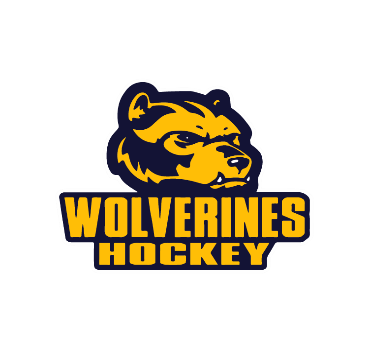 2012 SQUIRT TRAVEL HOCKEY2021 FALL TRYOUTSJune 9, 2021 – 5:45 – 7:05 p.m. (Varsity Rink)Ann Arbor Ice Cube, 2121 Oak Valley Drive, Ann Arbor$15/session to be paid day of skate. No charge for goalies.Pre-register here https://forms.gle/XARnaB8EsPfMGqH96. Skaters will be registered for tryouts as space allows.Please note, facemasks covering nose and mouth are required for players and unvaccinated visitors on and off the ice inside the Ice Cube.Questions? Contact Adam Gacek: adamgacek@yahoo.com.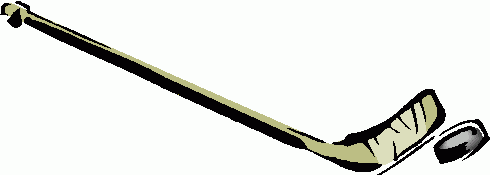 